Система работы с одаренными детьми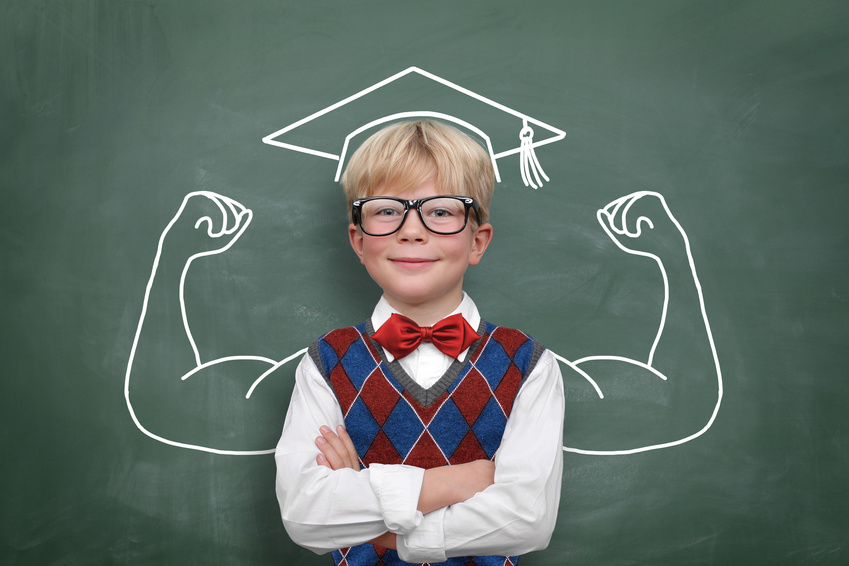 В настоящее время все более приоритетной становится работа с одаренными детьми. Это связано с задачами сохранения и развития интеллектуального потенциала страны и ее духовного возрожденияОдаренные дети – это дети с более высоким (в сравнении со сверстниками) уровнем общего умственного развития, включающего интеллектуальные и творческие способности, чьи особые потребности в учении связаны с их повышенной любознательностью, исследовательской активностью и стремлением к самостоятельному учению; дети, обнаруживающие общую или специальную одаренность (к музыке, рисованию, технике и т.д.).Одарённые дети как правило, более активны и всегда чем-либо заняты; настойчиво преследуют поставленные перед ними цели; благодаря многочисленным умениям способны лучше других заниматься самостоятельной деятельностью; умеют быстро выделить наиболее значимые сведения, самостоятельно найти новые источники информации; иногда ставят перед собой задачи, выполнение которых требуют много времени.Сегодня в обществе отмечается  новый всплеск заинтересованности в исследовании детей с нестандартным мышлением. Это связано, прежде всего, с запросом общества на индивидуальных неповторимых личностей. Только человек, наделенный непохожестью, талантом, творческими  способностями, уникальным даром сможет уловить современный жизненный ритм. Именно таким потенциалом и обладают одаренные люди.Одаренность интеллектуальная  - это такое состояние индивидуальных психологических ресурсов (в первую очередь умственных ресурсов), которое обеспечивает возможность творческой, интеллектуальной деятельности, т.е. деятельности, связанной с созданием субъективно и объективно новых идей, использованием нестандартных подходов к разработке проблем, чувствительностью к ключевым, наиболее перспективным линиям поиска решений в той или иной предметной области, открытостью любым инновациям и т.д.Актуальность работы с одаренными детьми определяется еще несколькими обстоятельствами:В современном российском обществе возрастает потребность в людях неординарно мыслящих, активных, способных нестандартно решать поставленные задачи и формулировать новые, перспективные цели.Забота об одарённых детях сегодня – забота о развитии науки, культуры и социальной жизни общества завтра.     В основу рабочей программы по психологическому сопровождению интеллектуально способных и одарённых детей положены принципы:1. Системный подход – основанный на понимании ребёнка как целостной системы;2. Комплексный подход к сопровождению развития ребёнка;3. Принцип личностно ориентированного взаимодействия взрослого с ребёнком (учёт индивидуальных и возрастных особенностей ребёнка, предполагающий содержание, формы, способы сопровождения, соответствующие индивидуальным возможностям ребёнка, темпам его развития);4. Принцип ведущей деятельности;Цель: психологическое сопровождение интеллектуально одарённых детей в ДОУ.Задачи:Выявление у детей старшего дошкольного возраста интеллектуальной одарённости;Психологическое сопровождение, поддержка и развитие интеллектуально одарённых детей старшего возраста;Повышение  психологической компетенции участников педагогического процесса (педагоги и родители) в вопросе сопровождения и развития детской одаренности.Адресат программы: данная программа предусмотрена для работы интеллектуально одарёнными детьми старшего дошкольного возраста (от 5 до 7 лет), а также для работы с педагогами и родителями.Формы работы: педагога-психолога с участниками образовательного процесса:- подгрупповаяФормы работы с детьми в рамках программы:Групповые занятия проводятся педагогом-психологом один раз в неделю, занятия ориентированы на сохранность актуального уровня развития интеллектуальной сферы детей. В частности:- развитие эмоциональной и коммуникативной сферы;- развитие личностной сферы и волевой сферы.-развитие психических процессов (памяти, внимания, воображения, мышления). Ожидаемые результаты:Дети  с хорошо развитой интеллектуальной и коммуникативной сферой, сформированной адекватной самооценкой и уверенностью в себе. С развитой эмоционально-волевой сферой и сформированной позитивной мотивации к дальнейшему обучению.Формирование внутренней мотивации деятельности и системы ценностей, которые создают основу для успешной социализации и самореализации одаренных детей.Содержание работыВ деятельности педагога-психолога ДОУ выделены следующие направления:1. Психодиагностика2. Коррекционно - развивающие работа3. Психопрофилактика и психологическое просвещение (информирование педагогов и родителей в вопросах воспитания, обучения и развития интеллектуально одарённых детей).Психодиагностика1-й этап: первоначальное выделение детей для дальнейшего обследования.        Для этого используется наблюдение и анкетирование. Анкета на определение склонностей ребенка, Савенков А.И.. Анкетирование проводиться в 2 этапа:анкетирование педагогов;анкетирование родителей.        Педагоги младших и средних групп заполняют анкету, где определяют склонность у детей признаков одарённости: дальнейшее обследование проводится с детьми, у которых склонность проявляется в интеллектуальной сфере.2-й этап: отбор детей в группу интеллектуально одарённых.        Интеллектуальное  развитие и воспитание детей дошкольного возраста является одной из самых актуальных проблем педагогики и психологии в  начале  XXI века - века информационных технологий, т.к.  учитывает новые социальные и психолого-педагогические условия, предъявляющие детям повышенные требования к развитию восприятия и мышления, умственной работоспособности.        При диагностике одарённости мы исходим из представления большинства исследователей  (Дж. Рензулли) о том, что ребёнок, продемонстрировавший высокий уровень способностей хотя бы по одному из следующих параметров: уровень интеллекта, познавательной мотивации и креативность, заслуживает того, чтобы его квалифицировали как одарённого.        Известно, что только на основе результатов комплексной диагностики можно сделать вывод о наличии одарённости, поэтому для углубленного  определения уровня развития  интеллекта у детей используем следующие методики (Приложение 2):Экспресс диагностика психически - познавательных процессов (Н.Н. Павлова и Л.Г. Руденко)Методика «Дерево желаний» В.С. ЮркевичТест «Нарисуй человека» Ф. Гудинаф        На основе результатов комплексной диагностики можно сделать вывод о наличии интеллектуальной одарённости детей.3-й этап: мониторинг одарённости.        Для того чтобы отследить динамику развития одарённости проводиться психолого-педагогическая диагностика (в начале года), и итоговая диагностика  (в конце года)Коррекционно-развивающая работа     Многие исследователи, изучающие проблемы, изучающие проблемы одарённых детей (Т.А. Репина, Т.В. Сенько), отмечают, что в сфере общения со сверстниками у таких детей возникают определённого рода проблемы. Они объясняют это диспропорцией в умственном и социальном развитии одарённых детей.Высокий уровень самосознания одарённых детей сопровождается ранним пониманием своего отличия от других. Это может восприниматься негативно, приводить к самоизоляции или чувству отверженности, в результате страдает уверенность в себе и тормозится эмоциональное и личностное развитие. С другой стороны, восприятие ребёнком и окружающими одарённости как заслуги может формировать у него высокомерие и чувство превосходства над другими, что также ведёт к личностным и межличностным нарушениям.     Необычная глубина интенсивность эмоций одарённых детей, их незащищённость и чувствительность к несоответствию между идеями и реальностью требуют уделять особое внимание обсуждению этических вопросов, сопоставлению и осмыслению своего и чужого эмоционального опыта.Всё вышеперечисленное свидетельствует о необходимости целенаправленной, систематической работы по развитию эмоциональной и социальной сфер у одарённого дошкольника.Решением этой задачи, на наш взгляд, является реализация программы групповых занятий коррекционно – развивающей направленности. В разделах рабочей программы были использованы интеллектуально - развивающие  занятия «Лаборатория профессора Ума», занятия взяты с электронного носителя «Психологическая работа в ДОУ» издательство «Учитель» и психологические упражнения, взятые с комплексной программы «Цветик - Семицветик» под ред. Н.Ю. Куражевой.Формы работы с детьми в рамках программы:     Групповые занятия проводятся педагогом-психологом один раз в неделю. Продолжительность занятий детей старшего дошкольного возраста – 25 минут.Число учебных часов в году по календарно-тематическому планированию – 9,5 часов.Занятия ориентированы на развитие и поддержку эмоционально – волевой сферы и коммуникативных умений; развитие и сохранность интеллектуальной сферы; развитие мыслительных умений (наглядно - действенного, наглядно - образного, словесно-логического, творческого и критического мышления), психически-познавательных процессов (восприятия, памяти, внимания, воображения).Оснащение занятий:классная доска, мел, губка,цветные карандаши или фломастеры,белые листы бумаги формата А4,клей, ножницы,мяч,колокольчик.ксерокопии бланков заданий,тетрадь в клеточкуЭтапы занятий:1. Организационный этап• создание эмоционального настроя в группе;• упражнения и игры с целью привлечения внимания детей.2. Основной этап• задания на развитие познавательных процессов (восприятия, памяти, мышления, воображения) и творческих способностей;• отработка полученных навыков на практике.3. Заключительный этап• обобщение полученных знаний;• подведение итогов занятия Пример интеллектуально-развивающего занятия Психопрофилактика и психопросвещениеРабота с педагогами:Работа с одарёнными детьми предъявляет дополнительные требования к профессионализму и личности педагога. М. Карне выделяет следующие качества, необходимые педагогу для работы с одарёнными детьми:теоретические знания по вопросу одарённости;наличие практического опыта;позитивная Я-концепция;целеустремлённость и настойчивость;зрелость (чёткое знание своих целей и задач);эмоциональная стабильность;чуткость;креативность.Формы работы с педагогами:консультациябеседыпамятки с рекомендациямистендовая информация2. Работа с родителями:           Понимание в семье высокого потенциала детей является одним из важных условий для развития их одарённости, а его отсутствие ведёт за собой «обнищание мысли» (А.М. Матюшкин, Ю.С. Багимов и другие). Однако, даже самые лучшие побуждения родителей могут сыграть как положительную, так и отрицательную роль в развитии одарённого ребёнка.        Помощь родителям в поиске путей решения проблем, часто встречающихся при воспитании одарённого ребёнка.Формы работы с родителями одарённых детей:беседыиндивидуальные консультациипамяткистендовая информацияПримерное годовое планирование работы с одарёнными детьмиТематическое планированиеинтеллектуально-развивающих занятийИнтеллектуально-развивающего занятия для детейстаршего дошкольного возрастаТема: «В лаборатории ума»Цель: сплочение группы, развитие когнитивной сферы, памяти, коммуникативных навыков.Ход занятияI. Организационный момент.Приветствие «Давай поздороваемся»Психолог . Поприветствуем друг друга по кругу разными способами (например, пожать руку, кивнуть головой и т. п.).II. Основная часть занятия.1. У п р а ж н е н и е  «Найди закономерность».Психолог. Мы снова в лаборатории профессора! Вот уже час он не может найти закономерность в этом задании. Помогите ему, найдите закономерность и дорисуйте недостающий рисунок.Рассмотрите снежинки. Нарисуйте недостающие так, чтобы в каждом столбце и строке все снежинки были разными, т. е. не повторялись.2. Ф и з к у л ь т у р н а я   м и н у т к а.Учащимся предлагается запомнить слова и движения.                Утром стрекоза проснулась,                Потянулась, улыбнулась.                Раз – росой она умылась.                Два – изящно покружилась.                Три – нагнулась и присела,                На четыре – полетела.                У реки остановилась.                Над водою закружилась.3. У п р а ж н е н и е  «Дорисуй картинку».Психолог. В Живой лаборатории профессор создал медвежонка и зайчика. Он специально сделал только по одной половинке каждого животного, а вторую половинку дорисуете вы. Но помните, она должна быть точным зеркальным отображением уже готовой половинки!4. У п р а ж н е н и е  «Место рядом со мной свободно…».Дети и психолог садятся в круг, оставляя в кругу 1 пустой стул. Задача того, рядом с кем стоит пустой стул, закончить предложение: «Место рядом со мной свободно, и я хочу, чтобы его занял (а)…, потому что…», при этом назвав имя товарища и его качества, которые симпатичны этому участнику. Чтобы детям было легче, первым начинает психолог. Игра продолжается до тех пор, пока хоть раз не выскажется каждый ребёнок.III. Заключительная часть занятия. Подведение итогов.Ритуал прощания «Искра»Психолог . Мы передадим друг другу искорку добра и хорошего настроения.Искра будет в виде пожатия руки. Рукопожатие будет передаваться по кругу, начиная с меня, пока не вернется обратно ко мне. Закрываем глаза и передаем.Искорка вернулась ко мне, пройдя всех!Методическое обеспечение:1. Дементьева, Л.А. Диагностика детской одаренности: методические рекомендации для специалистов, работающих с одаренными детьми [Текст]/ Л.А. Дементьева. –  Курган: РАГС, 2009. – 82 с.2. Куражёва Н.Ю., Вараева Р.В., Тузаева А.С., Козлова И.А.: «Цветик – семицветик». Программа интеллектуального, эмоционального и волевого развития детей 5-6 лет, - СПб.: Речь: М.: Сфера, 2011.-218с.3. Куражёва Н.Ю., Вараева Р.В., Тузаева А.С., Козлова И.А.: «Цветик – семицветик». Программа психолого - педагогических занятий для дошкольников 6-7 лет «Приключения будущих первоклассников». – СПб.: Речь, 2014.-208с.4. Лосева А.А. Психологическая диагностика одаренности / А.А. Лосева. - М.: Просвещение, 2004. – 214 с.5. Пасечник, Л.В. Одаренность: эволюция понятия и диагностика/ Л.В. Пасечник // Дошкольное воспитание. - 2010.- № 4. - С.61-73.6. Савенков, А.И. Диагностика детской одаренности как педагогическая проблема / А.И.Савенков //  Педагогика. - 2000.- №10. - С. 87-94.7. Савенков, А.И. Психология детской одаренности /А.И. Савенков. - М.:  Учебник XXI века, 2010. – 448 с.8. Электронное пособие «В помощь психологу ДОУ». Психологическая работа в ДОУ. Издательство «Учитель», 2011 г.МесяцМероприятиеФорма работыСентябрьЗнакомство с детьми и их родителями (законными представителями)Наблюдение, беседыОктябрь –ноябрьСоставление соглашений с родителями (законными представителями) на проведение диагностического и коррекционного сопровождение интеллектуально одарённых детейБеседа, заключение соглашенийОктябрь –ноябрьПсиходиагностическая работа с участниками образовательного процесса по выявлению у детей признаков одарённостиАнкетирование, диагностика, наблюдениеОктябрь –ноябрьПредставление педагогической информации родителям, общественностиКонсультации, беседыДекабрь – апрельПроведение занятий с использованием различных технологийКоррекционно-развивающие упражнения и игрыДекабрь – апрельПроведение профилактических и просветительских работПрактикумы, консультацииДекабрь – апрельОрганизация работы постоянно действующего консультативного пунктаКонсультации, рекомендацииМайИтоговая диагностика (мониторинг)Диагностика, наблюдениеМайСистематизация материалов по итогам реализации проекта.Отчеты, документация, диаграммы, анализ, банки данныхМайОбобщение и  распространение опыта.Статьи, презентации, выступления, буклет, сборникТемыЦелиСодержаниеВремяДекабрьДекабрьДекабрь1,30Занятие 1. ЗнакомствоСоздать  благоприятный психологический климат в группе, познакомить с особенностями занятий в группе и правилами поведения на них; сформировать у детей интерес и положительное отношение к занятиям в группе.Упражнение-приветствие «Знакомство»Беседа «Линейки роста. Что это?»Игра «Доброе животное30Занятие 2.  Добро пожаловать в лабораториюРазвитие концентрации внимания, мышления, произвольности поведения, мелкой моторики рук, усидчивости.Приветствие-игра «Мячик» Беседа «Введение в тему»Задание «Нарисуй круги»Задание «Дорисуй узор»Игра «Зеваки»30Занятие 3.Попробуй, разберись!Развитие концентрации и устойчивости внимания, произвольного внимания, умения действовать по правилам и быстро переключаться с одной деятельности на другую.Приветствие «Ладошки»Упражнение «Лабиринт»Упражнение «Слушая хлопки»Беседа с детьми. Подведение итогов30ЯнварьЯнварьЯнварь2Занятие 4. Наш первый экспериментРазвитие наглядно-образного мышления, самоконтроля, умения действовать по правилу; формирование умения классифицировать предметы по одному или нескольким свойствам.Игра-приветствие «Поймай взгляд»Упражнение «Проложи узор»Физкультурная минуткаУпражнение «Игра с обручами»Подведение итогов (беседа)30Занятие 5.  Продолжаем экспериментРазвитие наглядно-образного мышления, произвольности, слухового внимания, мелкой моторики рукПриветствие «Здравствуйте»Упражнение «Дорисуй вторую половинку»Игра «Пожалуйста»Упражнение «Игра с обручами»Упражнение «Солнечный лучик»30Занятие 6.Перепутанные буквыРазвитие  наглядно-образного мышления, произвольного контроля поведения, концентрации и устойчивости внимания, мелкой моторики рук.Упражнение «Давайте поздороваемся по сигналу – руками, плечами, ногами…»Упр. «Узнай по контуру»Упр. «Разложи по ящичкам»30Занятие 7. АссоциацииРазвитие  мышления, восприятия и произвольности поведения, мелкой моторики руки, умения действовать по правилам.Упр. «Доброе утро – скажем зевая, шёпотом, громко, обычно»Упр. «Конкретизация абстрактного»Игра «Кричалки, шепталки, молчалки»Упражнение «Живой лабораторий»30ФевральФевральФевраль2Занятие 8. Что спрятано?Развитие  концентрации и устойчивости внимания, умения действовать по правилам, выдержки и самоконтроля, развитие мелкой моторики руки.Упр. «Я рада вас видеть»Упр. «Что спрятано»Игра «Улитка»Упр. «Повтори рисунок»30Занятие 9. День в Лаборатории работы с клеткамиРазвитие  умения ориентироваться в пространстве, творческих способностей, воображения, выразительности движений, мелкой моторики руки.Упражнение «Искра»Упр. «Заполни пробел»Игра «Зоопарк»Упр. «Сделай копию»Подведение итогов (беседа)30Занятие 10. Заколдованные словаРазвитие  психически познавательной сферы,  невербальных навыков коммуникации, умения ориентироваться в пространстве.Приветствие «Волшебная палочка» (здороваемся тем, до чего прикоснулась волшебная палочка)Задание «Анаграммы»Игра «Угадай животное»Задание «Повтори рисунок»30Занятие 11.Что на что похоже?Развивать  образное мышление, воображение, внимание, умение ориентироваться в пространстве, мелкой моторики рук.Игра «Давай поздороваемся» (пожать руку т.д.)Упр. «Что на что похоже?»Игра  «Ой-ой-ой»Упр. «Повтори рисунок»30Март  Март  Март  2Занятие 12. Психологические игрыРазвитие сплочённости, развитие эмоциональной сферы детей, развитие внимания, логического мышления, мелкой моторики, развитие произвольности психических процессов.Приветствие «Рукопожатие»Игра «Запретное движение»РелаксацияИгра «Комплименты»30Занятие 13. Учимся думатьРазвитие  , коммуникативных навыков, эмпатии,  развитие словесно-логического мышления, внимания, мелкой моторики руки.Приветствие «Эхо»Упр. «Назови одним словом»Задание «Логические задания»Игра «Войди вкруг-выйди из круга»30Занятие 14. Царство геометрических фигурРазвитие  мыслительных процессов, внимания, умения ориентироваться в пространстве.Упражнение «Передай улыбку»Задание «Разложи по ящичкам»Физкультурная минуткаЗадание «Раскрась-вырежи-собери»30Занятие 15. Умники и умницыРазвитие наглядно-образного, логического мышления, развития речи, памяти и внимания.Приветствие «Поздоровайся жестом»Упр. «Реши примеры»Игра «4-лишний»Игра «Как было раньше?»30Апрель  Апрель  Апрель  2Занятие 16. В гостях у сказкиРазвитие  мыслительной сферы, навыка комбинирования, мелкой моторики руки.Приветствие «Я – сказочный герой»Упр. «Заколдованный сказочный герой»Упр. «Изобрази сказочного героя»Упр. «Сломанные сказки»30Занятие 17. Волшебный лесРазвитие логических мыслительных процессов, внимания, мелкой моторики руки, графические навыкиПриветствие  «Поздоровайся необычно»Задание «Логические задачи»Упр. «Прогулка»Упр «Повтори рисунок»30Занятие 18.В Лаборатории УмаРазвитие мыслительных процессов, памяти, графических навыков, коммуникативных навыков, моторики рук, эмпатииУпр. «Найди закономерность»Физ.минутка «Стрекоза»Упр. «Дорисуй картинку»Упр. «Место рядом со мной свободно»30Занятие 19.Заключительное занятие        Развитие  творческих способностей,  мелкой моторики руки, коммуникативных навыков.Беседа с детьми (подсчёт капелек)Общее задание «Нарисовать лабораторию»Упр. «Я желаю вам ребята…»30ВсегоВсегоВсего9ч30м